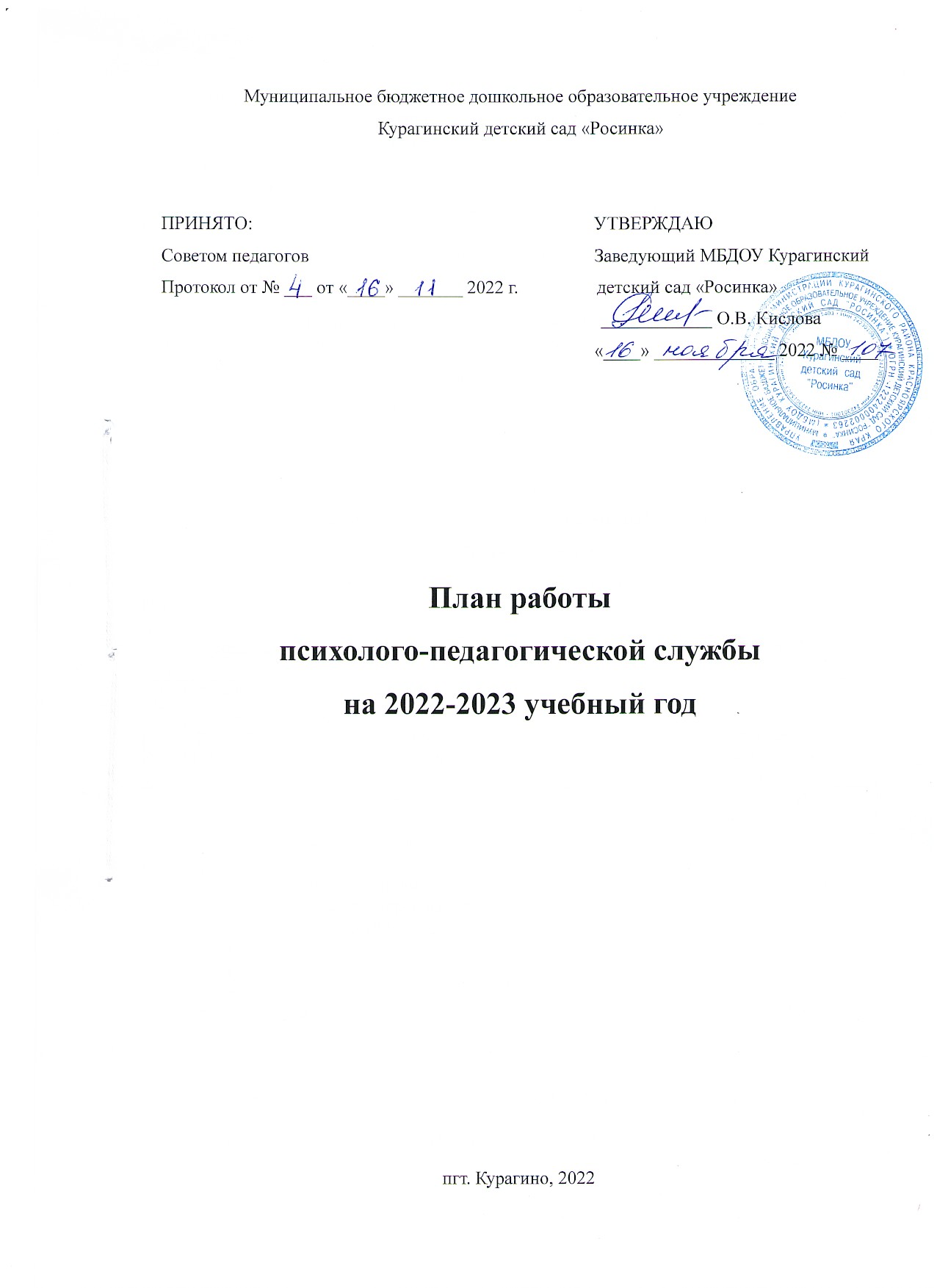 Цель ППС ДОУ – обеспечение психологического сопровождения образовательного процесса, направленного на сохранение и укрепление психического и психологического здоровья и развитие воспитанников, снижение рисков их дезадаптации, негативной социализации. Задачи ППС ДОУ:участие в реализации образовательных программ, создании условий для достижения образовательных результатов;проектирование и создание психологически безопасной образовательной среды, способствующей развитию способностей и талантов обучающихся;разработка и реализация программ (образовательных, коррекционо-развивающих, дополнительных) воспитания, формирование атмосферы позитивного взаимодействия и развития всех участников образовательных отношений;консультирование и поддержка родителей, педагогов, профилактика эмоционального выгорания.Главной ценностью ППС является профессиональная забота о психологическом здоровье детей.План работы психолого-педагогической службы МБДОУ «Росинка»на 2022-2023 уч. г. г.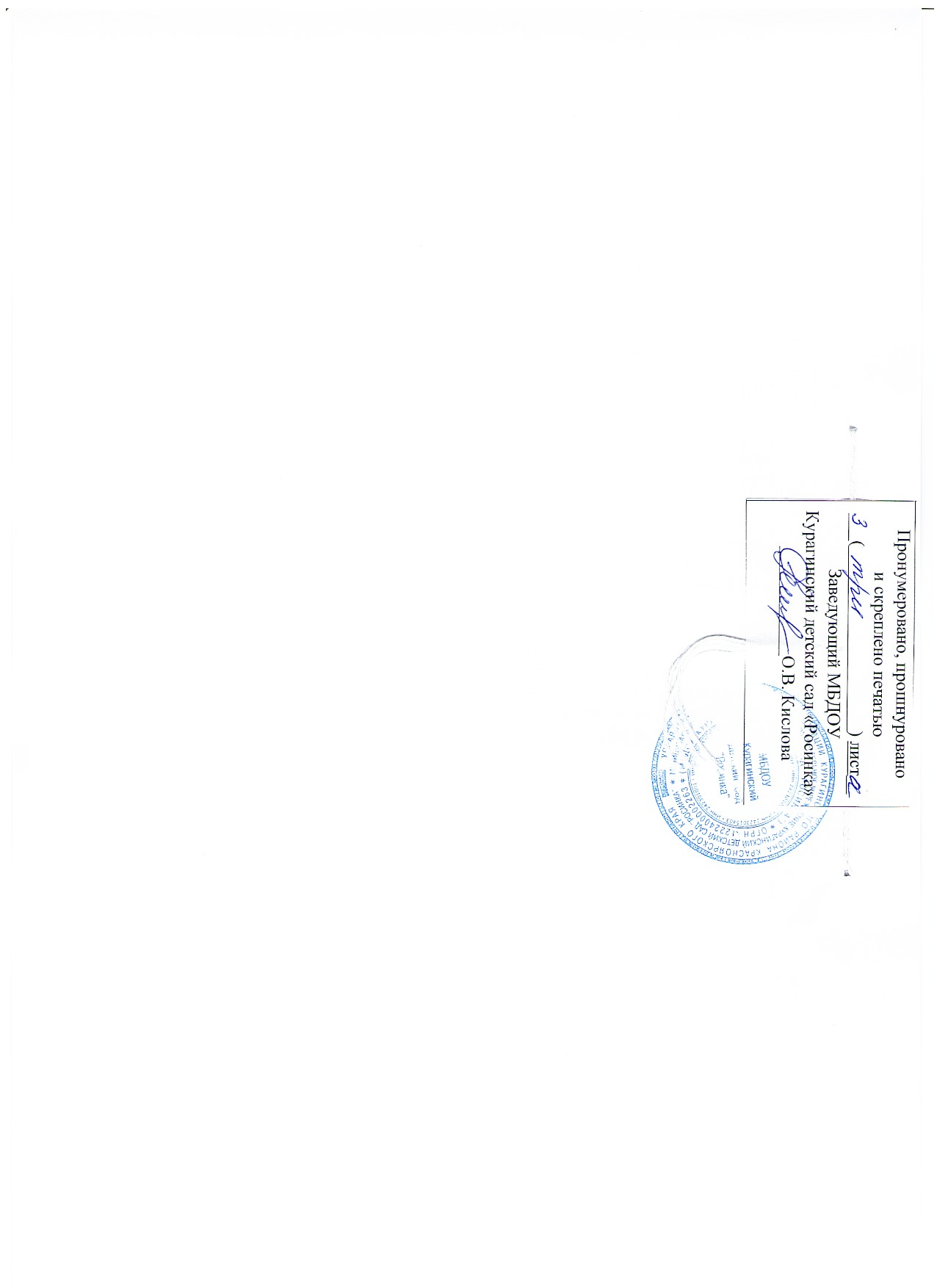 №п\пМероприятияСрокиОтветственныеI.Организационное и информационно-аналитическое обеспечение развития психолого-педагогической службы.I.Организационное и информационно-аналитическое обеспечение развития психолого-педагогической службы.I.Организационное и информационно-аналитическое обеспечение развития психолого-педагогической службы.I.Организационное и информационно-аналитическое обеспечение развития психолого-педагогической службы.1.Разработка локальных актов октябрьАдминистрация 2.Разработка организационно-функциональной модели и плана работы психолого-педагогической службы учрежденияоктябрьСпециалисты  психолого-педагогической службы3.Организация адресной помощи по запросу всех участников образовательных отношений в течение годаСпециалисты  психолого-педагогической службы4Презентация Координационного совета «Об основных направлениях деятельности в организации психолого-педагогической службы» (Педсовет)декабрьАдминистрация 5.Изучение и анализ состояния результатов работы службы, определение направлений развитиядекабрь 2023 годаКоординационный совет, специалисты  психолого-педагогической службы 6.Апробация модели деятельности психолого-педагогической службы 2022-2023 годыКоординационный совет7.Популяризация деятельности Службы через сайт ДОУ2022-2023 годыАдминистрация, специалисты  психолого-педагогической службыII. Профилактика психологического и психического здоровья и оказание психолого-педагогической помощи в поддержке обучающимся.II. Профилактика психологического и психического здоровья и оказание психолого-педагогической помощи в поддержке обучающимся.II. Профилактика психологического и психического здоровья и оказание психолого-педагогической помощи в поддержке обучающимся.II. Профилактика психологического и психического здоровья и оказание психолого-педагогической помощи в поддержке обучающимся.1.Организация и проведение профилактических  мероприятий для педагогов В течение годаСпециалисты  психолого-педагогической службы2.Организация работы психолого-педагогического консилиумаВ течение годаСпециалисты  психолого-педагогической службы - ППКIII.Организация психологического консультирования родителей (законных представителей) обучающихся.III.Организация психологического консультирования родителей (законных представителей) обучающихся.III.Организация психологического консультирования родителей (законных представителей) обучающихся.III.Организация психологического консультирования родителей (законных представителей) обучающихся.1.Организация и проведение информационно-просветительских мероприятий для родителей (законных представителей), направленных на повышение их компетентности в вопросах психического и психологического здоровья, в том числе с привлечением специалистов из организаций здравоохранения, комиссий по делам несовершеннолетнихВ течение годаСпециалисты  психолого-педагогической службы2.Проведение информационной кампании через сайт учреждения по просвещению родителей (законных представителей) об особенностях психического развития, психических нарушениях у детейВ течение годаСпециалисты  психолого-педагогической службы